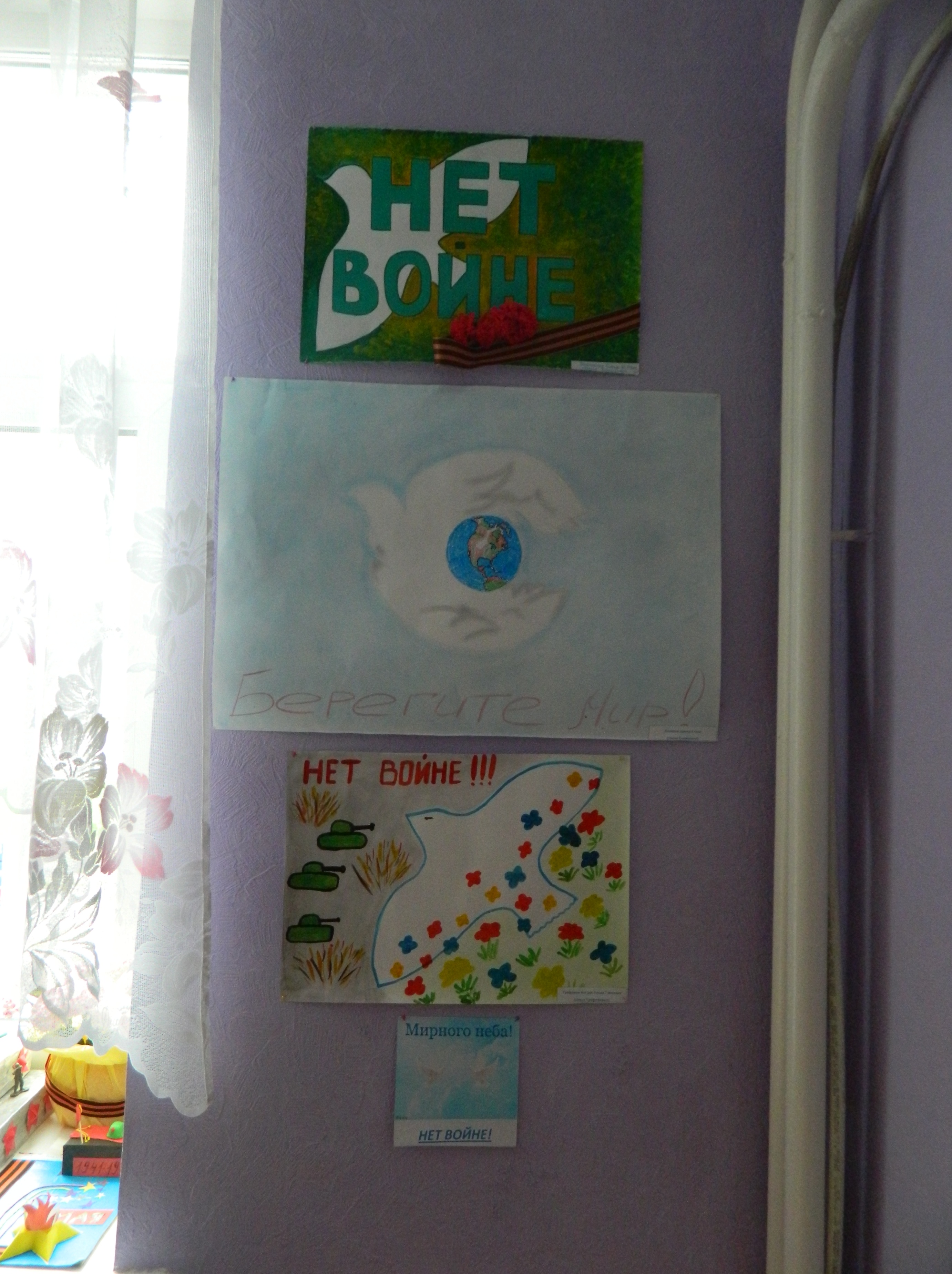 Коллективная работа, которые были сделаны с детьми после бесед.